                        Государственное бюджетное учреждение средняя общеобразовательная школа№333                                                                                   Невского района                                                                                 План-конспект урока             По изобразительному искусству   4 класс Б             По теме: Рисуем птиц (павлин)             Учитель начальных классов: Вымберг Лариса ИвановнаЦели и задачи к уроку:1.Осуществлять меж предметные связи изобразительного искусства с историей, культурологией.2.Познакомить учащихся с памятниками культуры находящимися под охраной ЮНЕСКО.3.Развивать умение работать в смешанной технике.4.Развивать умения творчески отображать предметы окружающего мира.5.Развивать творческие способности у учащихся.Формировать умения:Регулятивные-учиться работать по предложенному учителю плану-учиться совместно с учителем и другими учениками давать эмоциональную оценкусвоей деятельностиПознавательные-Самостоятельно выполнять творческое заданиеКоммуникативные-оформлять свою мысль в устой форме-учиться согласованно работать в группе                                                 ПЛАН-КОНСПЕКТ УРОКАЭтапы урокаДеятельность учителяДеятельность учащихся.Организационный момент.Звучат голоса птиц.1Слайд (урок рисования)Учащиеся входят в класс. Проверяют готовность к уроку. Здороваются с гостями.2.Актуализация знаний.Посмотрите на первый слайд.Прочитайте.2Слайд1 апреляКакие ассоциации возникают у вас с этим числом?А еще- Международный день птиц4СлайдОбразы птицы издавна являлись атрибутами или оберегами от темных сил, защитой от бед и напастей. Символами веры и надежды.5 СлайдСегодня на уроке мы будем рисовать птицу. Какую? Вы узнаете чуть позже.День смеха     3СлайдИсторический экскурсПтица Феникс поможет мысленно  переместиться в древний город.6СлайдВ центре Новгородского кремля возвышается величественное здание Софийского собора.7СлайдНа одном из крестов собора сидит голубь выполненный из свинца-символ святого духа.9СлайдГолубь является символом души и связи с миром божественного.Софийский собор находится под охраной ЮНЕСКО,Что это за организация?Доклад:859 год- самая ранняя дата летописного свидетельства об этом городе. Который был возведен племенами словен.Построен город в центре огромной речной системы реки Волхов. В конце 13 века город являлся самым большим и самым благоустроенным городом.Это Великий Новгород8СлайдДоклад: По легенде, когда Иван Грозный жестоко расправлялся с жителями Новгорода, на крест Софийского собора присел отдохнуть голубь. Увидев оттуда страшное побоище, он оцепенел от ужаса. Во сне к священнослужителю храма явилась Богородица и сказала, что голубь послан в утешение горожанам- пока он сидит на кресте, город будет храним.ЮНЕСКО- Международная организация охраняет природное и культурное наследие во всем мире. Образы птиц использовались в архитектуре не только раньше, но и сейчас. Возвращаемся в наш замечательный город.Недалеко от Невского проспекта расположено здание Педагогического университета имени Герцена. На воротах этого здания мы увидим еще один символ.10 Слайд.Это птица- пеликан. Согласно легенде он кормит птенцов собственным мясом.Пеликан символ самоотверженной родительской любви. Птица символ благородства.Здание университета входит в круг объектов находящихся под охраной ЮНЕСКО.Закончим наше путешествие в здании Эрмитажа.В одном из залов дворца, есть интересный механизм- часы Павлин.11Слайд12Слайд  Доклад: Павлин связан с символикой Мирового древа. Эта птица, славящаяся своим оперением населяет территорию Индии и острова Цейлон. В дикой природе павлин предпочитает держаться на земле. Павлинов часто селили при дворцах и храмах, даже использовали в различных культах. Павлин символ Индии, священна для индусов. Будда изображен верхом на павлине. Именно эта птица переносит души людей в рай. Павлин истребитель змей, они поедают молодых кобр. Связан с бурей и дождем, поскольку становится беспокойным перед дождем.Физ. минутка.Минутка релаксации.Закройте глаза. Давайте послушаем голоса птиц. Вам нужно услышать пение павлина, каким оно будет по счету?План работыДавайте представим , что наш класс это компания по производству рекламных плакатов.Рекламная фирма «4б компани»Изготовляем рекламу на щитах-Баннерах13СлайдБаннер-это изображения рекламного характера. Их размещают для привлечения клиентов.В нашу фирму поступило много заказов.Но совпадение!!!Заказчики хотят видеть на своих плакатах павлина.Кто какую фирму будет представлять решит жребий.Фирмы:1.Обувная фирма- «Сапожок»2.Парфюмерный магазин «Красота спасет мир»3.Магазин «Модной одежды»4.Сигнализация для машин.Выполняя работу вы можете пользоваться как красками, так и воспользоваться техникой- коллаж.Что это за техника?СлайдВам в помощь даю пошаговую инструкцию рисования павлина.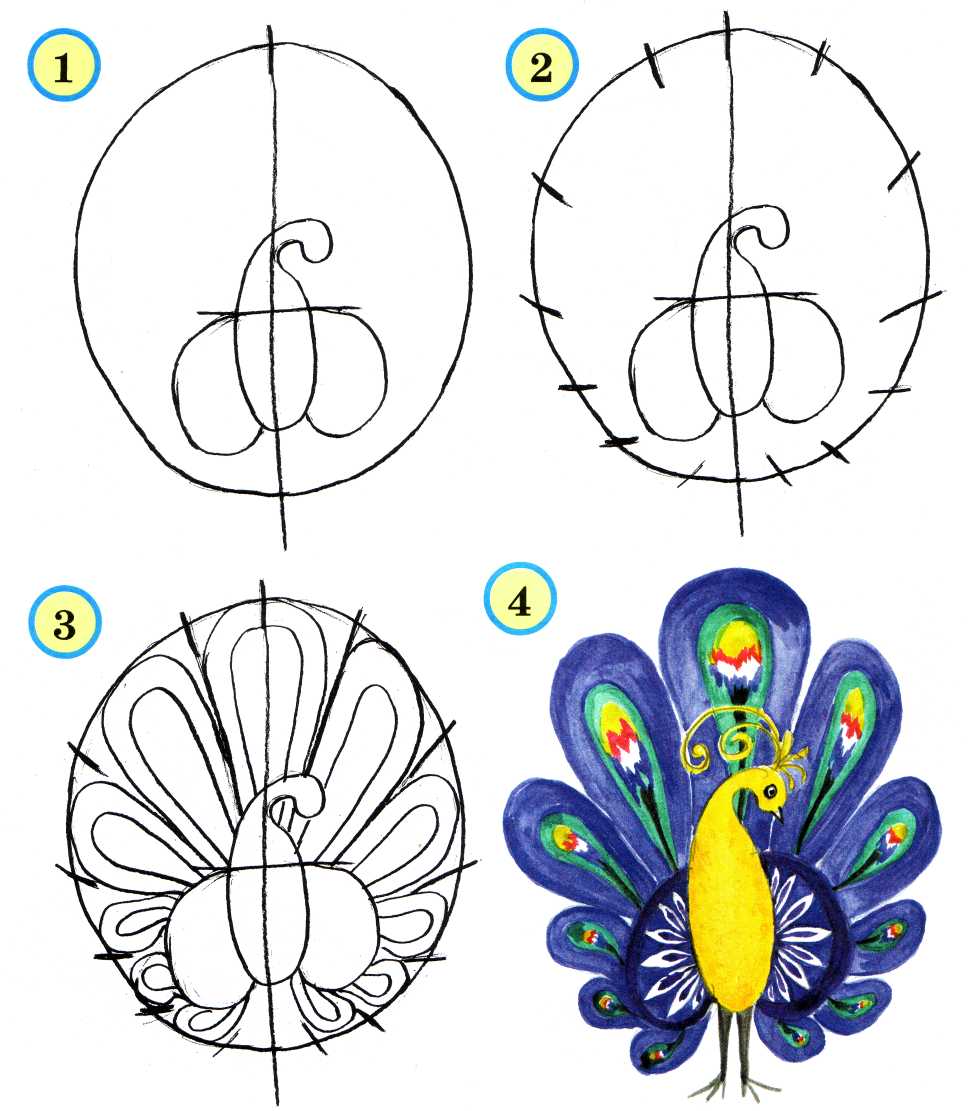 Помним, что реклама должна отражать направление вашей фирмы.После выполнения работы вы должны представить ваш баннер.Коллаж- наклеивание на основу предметов и материаллов отличающихся по цвету и фактуре.Работа в группах.Ребята выполняют работу в группах.Представление результатов и защита работы.Подведение итогов урока.Молодцы. Защита прошла успешно.Давайте подведем итоги нашей работы. Что понравилось на уроке? Что нового узнали?Самооценка.Предлагаю вашу работу украсить звездами. Оцените свою работу.Выберите звезду соответствующего цвета.14 Слайд                    -Работал отлично. От работы                                                   получил удовольствие.                     -Работал хорошо, но мог бы                       лучше.                       -Работай своей не доволен.Спасибо всем за урок!